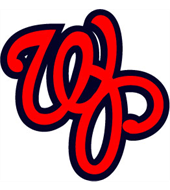 WINTER PARK SPONSORSHIP INFO Our sponsors are what keep our league up and running and we are grateful for anyone looking to help out. We offer a few different types of sponsorships. Major/Minor league team SponsorCoach pitch/ Tee Ball League Team SponsorBanner SponsorIf you or your business/company are interested in sponsoring one of these options then please reach out to Jake Cuba at jakecuba4@gmail.com to receive more details.We appreciate all of our players and sponsors! 